ТРИДЦАТЬ ЧЕТВЕРТАЯ  ОЧЕРЕДНАЯ СЕССИЯ ЧЕТВЕРТОГО СОЗЫВАР Е Ш Е Н И Е                                                                                      Ч Е Ч И М 15.06.2022 г.                                                                                            № 34-6                                                                   с. Онгудай О молодежной политике, волонтерскомдвижении в МО «Онгудайский район»   Руководствуясь Федеральным законом от 06.10.2003 № 131-ФЗ «Об общих принципах организации местного самоуправления в РФ», Уставом муниципального образования  «Онгудайский район», Совет депутатов района (аймака) РЕШИЛ:1.Принять к сведению информацию о молодежной политике, волонтерском движении в МО «Онгудайский район».        2. Настоящее решение вступает в силу с момента его подписания. Российская ФедерацияРеспублика АлтайМуниципальное образование«Онгудайский район»Совет депутатов района(аймака)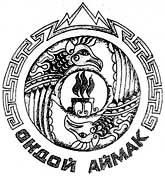 Россия ФедерациязыАлтай РеспубликаМуниципал Тозолмо«Ондой аймак»Аймактын депутаттар СоведиПредседатель Совета депутатов района  (аймака)                                                       А.Ы. Тысов